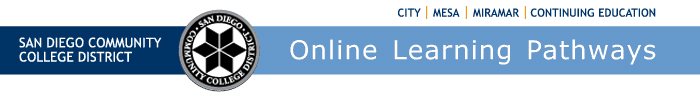 Districtwide Distance Education Steering Committee (DDESC)Meeting NotesMonday, April 3, 202312:00-1:30Via ZoomMembers: Aileen Gum, Anne Gloag, Angela Romero, Brian Weston, Brian Palimiter, Chris Rodgers, Claudia Tornsaufer, Dave Giberson, Denise Maduli-Williams, Ingrid Greenberg, Iris Lowe, Jeff Mills, Katie Palacios, Mary Kingsley, Maureen Curry, Michelle Gray, Peter Haro, Peter Tea, Poppy Fitch, Rechelle Mojica, Robbi Ewell, Russ English, Sandra Pesce, Sarah Dunn, Susan Topham, Trenton Tidwell, and Tucker Grimshaw Meeting NotesThe group reviewed the March 6 meeting notes. Any additions or correction to meeting notes can be submitted to Chair Brian Weston or Mary Kingsley.Plagiarism ReviewWe had a districtwide plagiarism review last year. The recommendation was to move from Unicheck (boughtout by TurnItIn) to TurnItIn Similarity. Before renewing the contract, a small review group consisting of last years plagerism review team reviewed an option to compare Packback, a plagiarism tool that includes AI student assistance, with TurnItIn. After the review, the general consensus was that some features in Packback were attractive, but overall, the recommendation was to continue with TurnItIn due to the plagiarism checker robust library of document resources (E.g., journal databases.Canvas UpdatesThe original date to change students’ preferred email to the new ‘sdccd’ accounts was March 27. Due to additional testing that needs to occur before launch, the change and is tentatively planned to occur this summer. Victor’s team notified the students last week.  Victor noted there were concerns from students who were also employees, including student work-study employees, hoping they would not have to transfer back from student to employee emails when logging in. Out of an abundance of caution the District will review all of the fixes before announcing the overall change. Ingrid shared that CCE has been helping hundreds of students to update their passwords and having more time will be very helpful. She added that she hopes the district is mindful of CCE’s academic calendar when considering the overall changes for students.Victor reported that the student ‘fob’ for MFA is still on track and is live.  We are working with all four colleges on systems for disbursement. He shared that we are working with IT on how unique access codes could be sent to a student’s personal email address; noting that all students already have an email on file.  Ideally the key fobs would be used in very limited cases where students have no access to any form of alternative technology. Ingrid discussed the use of the term ‘key fob’ versus ‘Safe ID Token.’  Victor shared the District will be using the term ‘Safe ID Device.’  Rechelle noted that the Student Email page needs to be updated changing the use of ‘key fob.’ Aileen noted that the Student FAQ page is using ‘portable key fob’ and will need to be updated.Canvas StudioThe Media Engagement Review Group recommended that we stay with the state-funded Canvas Studio. The group discussed PlayPosit which layers on Canvas Studio for additional assignment features. PlayPosit is a technology software funded by the State Technology Center that is available to any California community college. We have scheduled a couple of PlayPosit trainings to learn more about the available features. The trainings will be recorded. Rechelle has used PlayPosit which is similar to Adapt H5P. She would love to see trainings using both PlayPosit and Adapt H5P. Trenton shared the OLP training calendar at https://www.sdccd.edu/about/departments-and-offices/instructional-services-division/online-learning-pathways-1/faculty/index.aspx. Another update from Canvas is a faculty feature allowing submission of student assignments if necessary.Single Sign On (SSO)IT has been working with SDOLP and Instructure on districtwide plans to include the login to Canvas using SSO.  Once the project is complete, the login login to Canvas will use the SDCCD Microsoft email and password.  Canvas will be using your same profile, but instead of using the 10-digit ID to login, Canvas will look for your email and password. Testing is currently in progress.  (SDOLP will be working on updating the manually created accounts.) Brian would like to see this change occur during the semester to assure a smooth semester start and after the preferred email cycle switches. Peter shared the district is running a system for password reset and we are changing to the single credential in Canvas, it will be the same credential that is used for PeopleSoft.  Brian noted that if students have used the products in 0365 they will have used the username and password before and should be able to log in successfully once sign on options are switched.  Ingrid shared that CCE has been working with all seven campuses to provide support for student email, multi-factor authentication and password reset for student portal accounts. She noted that the biggest problems comes from resetting passwords for students which can be time consuming. They have added an outreach classified professional staff member who can help immediately in-the-moment to reset a password in the Zoom breakout rooms. CCE is also working with the City of San Diego who has hired a Digital Navigator who is serving at Mid-City and ECC campuses to work one-on-one with students to assist with technologies including student email and student bandwidth problems. The group was impressed with CCE’s systems of support for students.POCR ProcessThe District’s support for POCR training is moving forward.  The VPIs are working with the Online Faculty Mentors to identify instructors and provide support.  Brian received information on all the state colleges and their POCR status. Brian shared CCC’s Local POCR Dashboard at https://sites.google.com/cvc.edu/localpocrresourcecenter/dashboards?authuser=0.  CCE is leading the way and is already working on their second round in the pilot. We are hoping to use their method as template for a districtwide standardized POCR system. If anyone wants their course individually reviewed, please reach out to SDOLP.  The state requires colleges have a POCR process in place by 2024.SorensonBrian shared the update that Sorenson Video Relay Services is now available and has been fully integrated into Zoom. This is a Zoom App that can be downloaded to assist with hearing impaired or deaf clients. Poppy is currently talking to a local Sorenson representative and more information will be provided by DSPS in the future. Poppy shared that event organizers are already using it saving the need for an ‘interpreting request.’ District staff will be attending a seminar this Wednesday. Poppy shared ‘How to use the Sorenson App in Zoom’ at chrome-extension://efaidnbmnnnibpcajpcglclefindmkaj/https://www.sorenson.com/wp-content/uploads/2022/06/ZoomAppDocumentation_YN_04.pdf.  Ingrid share the website https://sorenson.com/solutions/video-relay-services/?gclid=Cj0KCQjw8qmhBhClARIsANAtbofQ_45uCflosYvHOFZC2DZLAkGE59eKw3EiCY0-goep0hNoWpPbS9gaAhi6EALw_wcB#signup?utm_term=sorenson%20zoom&utm_campaign=&utm_source=adwords&utm_medium=ppc&hsa_acc=9583364229&hsa_cam=19885784562&hsa_grp=146098304383&hsa_ad=652482746376&hsa_src=g&hsa_tgt=kwd-1685436080103&hsa_kw=sorenson%20zoom&hsa_mt=b&hsa_net=adwords&hsa_ver=3Next Meeting:  May 1, 2023Respectfully submitted by: Mary Kingsley, SDOLP